Úkol: Při pohybu na nakloněné rovině je možno ušetřit sílu. Můžeme ušetřit i práci?Naměř složku tíhy vozíčku ve směru nakloněné roviny pro různé úhly a porovnej s hodnotami získanými geometricky i početně.Spočítej vykonanou práci při zvedání vozíku po nakloněné rovině i svisle a hodnoty porovnej.Pomůcky: 1 stativová tyč 50 cm, 3 závaží s výřezem 50 g, 1 siloměr 2 N, 1 vozík, 1 měřící pásmo, 2 stativy 30 cm, 1 spojka, 1 válcová objímka, 1 nůžky, provázek, úhloměrTeorie: Příprava:  Na nakloněné rovině je umístěn kvádr o hmotnosti m.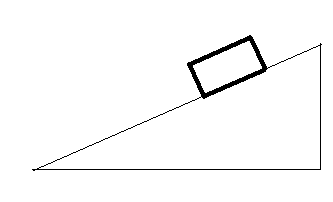 Vyznač do obrázku úhel , který svírá nakloněná rovina s vodorovnou rovinou.Vyznač tíhu FG, kterou působí hranol na nakloněnou rovinu.Načrtni rozklad síly FG na tlakovou (Fn ) a pohybovou (Fp ) složku síly, v rovnoběžníku sil označ úhel .Uveď vztahy pro síly FG, Fn, Fp . Použij Pythagorovu větu a funkce sin  a cos .Postup:   Sestavení provedeme podle obrázku.Otvorem ve věži vozíku prostrčíme háček. Vozík zatížíme závažím 3 x 50 g. Určíme tíhu G vozíku. Nezapomeneme si poznamenat odchylku měření. Na nakloněné rovině nastavíme požadovaný úhel. Délka nakloněné roviny je 60 cm. Změříme výšku h zvýšené části nakloněné roviny nad úrovní stolu. Nezapomeneme si poznamenat odchylku měření.Siloměr držíme paralelně s nakloněnou rovinou a v této poloze jej vynulujeme. Otvorem ve vozíku prostrčíme háček, do něhož zavěsíme siloměr. Vozík postavíme na spodní část dráhy a pomocí siloměru jej po dráze vytáhneme nahoru. Sílu ve směru dráhy odečteme na siloměru a vypočítáme práci. Nezapomene dopočítat odchylku měření: δW = δF + δs.Opakujeme pro úhly 30˚, 40˚ a 50˚.Obr. 1. Sestavení pokusu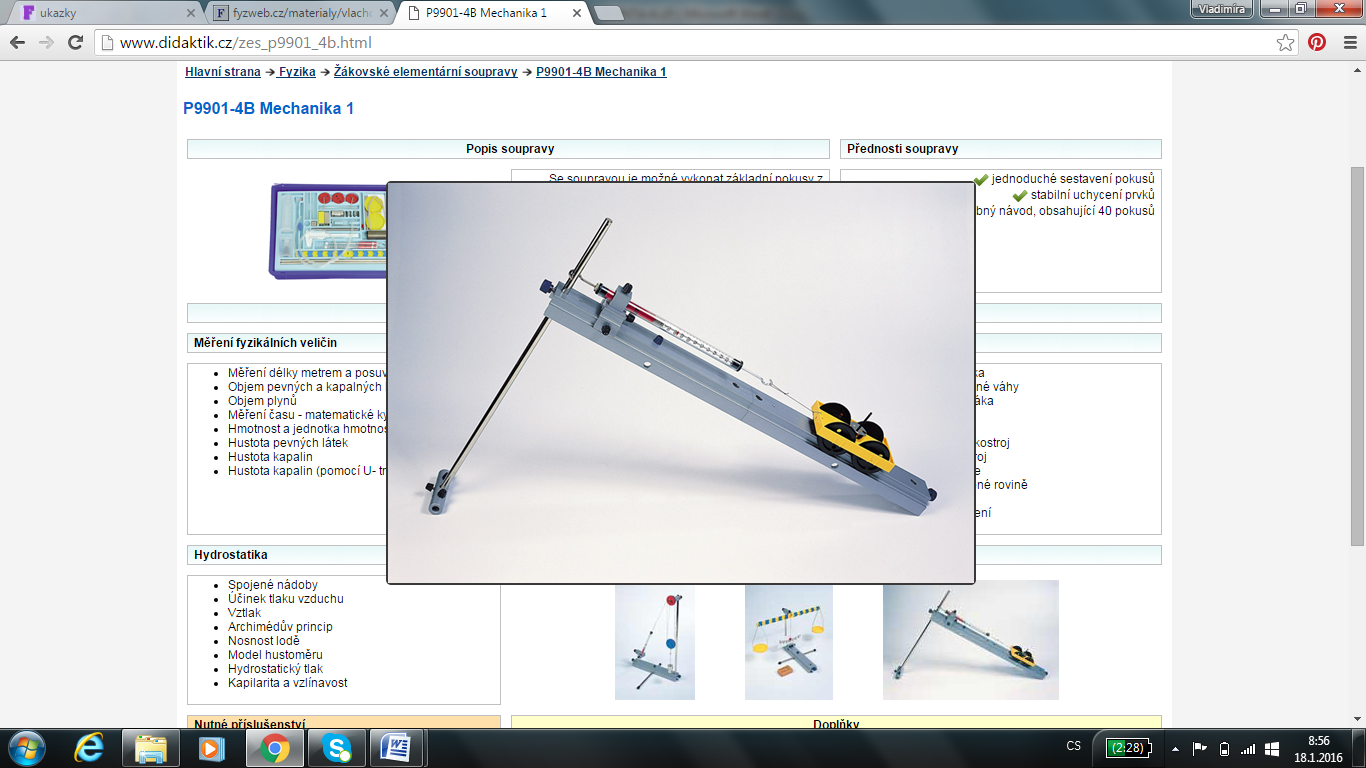 Vypracování:   Vozíček zavěsíme na siloměr, změříme sílu G a zapíšeme do protokolu.G =            NMěření siloměrem: Nastavíme nakloněnou rovinu tak, aby  α = 20˚, na nakloněnou rovinu položíme vozíček a siloměrem změříme pohybovou složku tíhové síly. Tlakovou složku tíhové síly dopočítáme pomocí Pythagorovy věty.Změříme výšku h zvýšené části nakloněné roviny nad úrovní stolu. Spočítáme práci W potřebnou k vyzdvižení vozíku do horní polohy nakloněné roviny.Spočítáme práci W´ potřebnou k vytažení vozíku do horní polohy nakloněné roviny po nakloněné rovině.Opakujeme pro úhly 30˚, 40˚ a 50˚.Graficky: Vyrýsujeme ve vhodném měřítku nakloněnou rovinu pro dané úhly a složky tíhové síly změříme a zapíšeme do tabulky.Ověření výpočtem: Naměřené hodnoty ověříme výpočtem.Závěr:   PODJEŠTĚDSKÉ GYMNÁZIUM - LIBERECPODJEŠTĚDSKÉ GYMNÁZIUM - LIBERECPODJEŠTĚDSKÉ GYMNÁZIUM - LIBERECPODJEŠTĚDSKÉ GYMNÁZIUM - LIBERECLaboratorní práce č. 6Laboratorní práce č. 6Laboratorní práce č. 6Laboratorní práce č. 6Téma:           PRÁCE NA NAKLONĚNÉ ROVINĚ                          Téma:           PRÁCE NA NAKLONĚNÉ ROVINĚ                          Téma:           PRÁCE NA NAKLONĚNÉ ROVINĚ                          Téma:           PRÁCE NA NAKLONĚNÉ ROVINĚ                          Vypracoval:Vypracoval:Třída: KVINTATřída: KVINTAŠkolní rok:Školní rok:Trimestr: Trimestr: Datum měření:Datum odevzdání:Datum odevzdání:Hodnocení:α ( ˚)20304050Fp (N)Fn (N)h (m)W (J)W´(J)α ( ˚)20304050Fp (N)Fn (N)α ( ˚)20304050Fp (N)Fn (N)